  April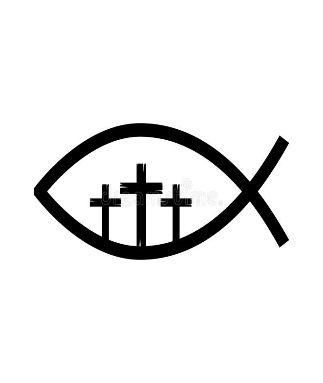   Little Disciples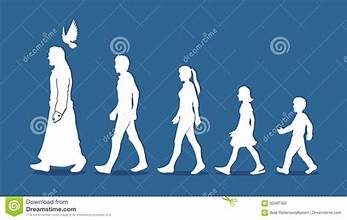 March 31123456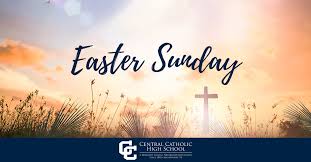 Families    5:45-6:45Parents God’s covenant with DavidKids with Leaders: David789101`11213Parents at home:Week 1Read David & Goliath14151617181920Faith Fun Night -  Pilgrimage5:45-6:45Parents at home Wk 2Easter tradition21222324252627Parents at home:Week 3Pray Divine Mercy282930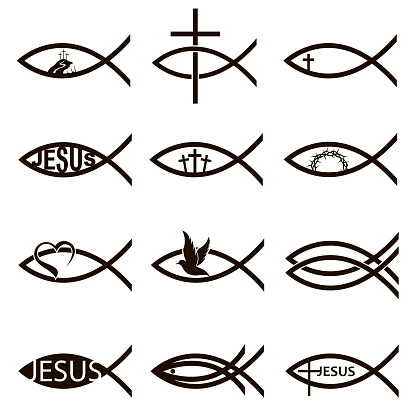 